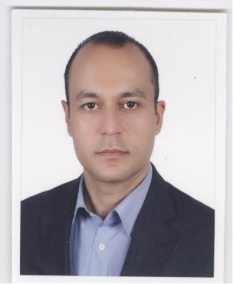 CURRICULUM VITAE:First name:Alireza                                            Last name:SalimiDate of birth : 19/8/1966                                  Nationality:IranianPosition: Associate Professor Department of Anesthesia and Intensive Care School of Medicine Address: Chronic Respiratory Diseases Research Center(CRDRC), National Research Institute of Tuberculosis and Lung Diseases (NRITLD), Shahid Beheshti University of Medical Sciences, Tehran, IranDarabadst. TehranLand line: +98 21 55424040Cell phone: +98 9121013840E-mail:arsalimi@sbmu.ac.ir alireza123@yahoo.comGender: MaleNationality: IranianDate of birth: April 29, 1970-------------------------------------------------------------------------------------------------------------------EDUCATION: 1996 - 1999 Resident of Anesthesiology, ShahidBeheshti University of Medical Sciences, Tehran, Iran1988 - 1996ShahidBeheshti University of Medical Sciences, Tehran,  Iran1984 - 1988, ShahidJabarian High School, Mashhad, IranLICENSES &CERTIFICATIONS:1999 Board Certification Anesthesiology, Iran1996 Medical Licensure IranPOSTGRADUATECOURSES:Intensive care Course, MasihDaneshvari Hospital 2013Research Course, Toxicological Research Center,  2011Toxicology course, Poison Center of LoghmanHakin Hospital, 2011Hyperbaric oxygen Therapy Course, Dusseldorf, Germany, 2007Painless Labor  Course, Toulouse, France, 2006PRINCIPAL POSITIONS HELD: 2010 up to present ShahidBeheshti University of Medical Science, Associate Professor of Anesthesia2001-2010 ShahidBeheshti University of  Medical  Science , Assistant Professor of AnesthesiaOTHER POSITIONS HELD CONCURRENTLY: 2015 up to nowConsultant Anesthesiologist MasihDaneshvari Hospital 2008 up to 2015Chairman of Department of Anesthesiology and Critical Care, Loghman Hakim Hospital2002 to 2010Director of Intensive Care Unit, Department of Anesthesiology and Critical Care, Loghman Hakim hospital2001 to 2007Director of Training and Research Unit in Department of Anesthesiology, LoghmanHakim Hospital1999 to 2004Working as an Intensivist in Central Oil Industry Hospital, Tehran1999 to 2001Working as an Anesthesiologist in Mofateh Hospital – Varamin cityHONORS &AWARDS:Member of distinguished Academic-board of the university in 2002, 2003, 2004, 2010, 2011 and 2012Written appreciation by Dean of  Medicine  Faculty, ShahidBeheshti University of Medical Science due to active involvement in training (educational) activities, December 2003Written appreciation by the superintendent of Loghman Hakim hospital due to properly cooperation.(2004)Honorable citation by the Iran Minister of health and medical education on the occasion of ascertaining the second rank at the national 46th national anesthesia board exam.(1999)Honorable citation by the head of the health center of Tehran oil industry due to sincerely rendered services in the course of treating the injured persons and saving their lives May 1999Written appreciation by the president of the Mofid hospital by recommendation of the head of neurosurgery ward.(1999)KEYWORDS&AREAS OF INTEREST: Airway management, Mechanical ventilation,Addiction, Intensive carePROFESSIONALACTIVITIES CLINICAL ACTIVITIES:Attending Anesthesiologist, Supervising and providing anesthesia in the OR for elective and emergency cases in the field of Thoracic surgery, General surgery, orthopedic surgery, Obstetrics and Gynecology, and Neurosurgery, ENT and occasionally multipletraumas.Supervising and teaching residents on the OR during daytime with being on call with 24 hours shiftsDirector of OR: Management Director of the Intensive Care Unit :  Management Director of Rehabilitation of addicted people ward: Management, Practicing and providing Ultra Rapid Detoxification (UROD).Director of HBO Unit: Management, Practicing Attending  Intensivist , Daytime visiting and staying in ICU some nightsSUMMARY OF CLINICAL ACTIVITIES:The last years my clinical activities included mainly the supervision and teaching of residents and nurse anesthetists to provide safe anesthesia in the OR and ward/Unit management  PROFESSIONALORGANIZATIONS:2000 up to presentMember of international association for study of pain (IASP)1997 up to presentMember of Iranian Association for study and investigation of pain 1996 up to presentMember of Iranian Society of Anesthesiology and Critical CareSERVICETOPROFESSIONALORGANIZATIONS:2015 up to nowChairman of Iranian Society of Anesthesiology & Critical Cares2010 up to 2015General Secretary of Iranian Society of Anesthesiology & Critical cares 2010 up to presentVice President of Tehran Society of Anesthesiology & Critical cares2009 up to presentMember of Directing Board of Iranian Society of Anesthesiology & Critical cares2009 up to presentMember of Directing Board of Tehran Society of Anesthesiology & Critical cares2008 up to presentPresident of the organizing committee of CME programs for Iranian Anesthesiologist 2005 up to presentSpecial Expert of Iranian Medical Counsel and Forensic Medicine2003 to 2015Member of the strategic planning committee, Loghman-e-Hakim hospital2003 to 2006Alternate member for board of directors, Iranian Society of Anesthesiology2001 to 2004Inspector for Iranian Society of Anesthesiologists & Critical care2000-2004Member of the board of directors of the Iranian Association for study and investigation of pain Member of the scientific & executive committee of the 2nd International congress on pain and regional Anesthesia in 2011  Member of the Scientific Committee of the 10th Iranian congress of Anesthesiology, December 2008Member of Scientific & Executive committee of the Fourth International congress on critical care medicine, Tehran, Iran, October 2005. Member of the Scientific Committee of the First seminar on Epilepsy, February 2004Member of Scientific & Executive Committee from the first up to 11th National Congresses of Anesthesia, Tehran, Iran, 2003 to 2011. Member of scientific & executive committee of the 1st, 2nd, 3rd, 4th ,5th, 11th Iranian congress on pain 2001, 2002, 2003, 2004, 2005, 2012  Member of scientific & executive committee of the 1st , 4th , 5th , 6th , 7th international congress on critical care medicine, Tehran, Iran, 2001, 2005, 2007, 2011, 2013SERVICE TO PROFESSIONAL PUBLICATIONS:2015 up to nowMember of editorial board of “Archives of Anesthesiology and Critical Care”2015 up to nowMember of editorial board of “The Scientific Journal of Iranian Blood Transfusion Organization”2004 up to presentReferee of Scientific Journal of Medical Faculty of ShahidBeheshti University of Medical Sciences2002 up to presentMember of the editorial board of the Iranian Journal of Anesthesiology and Critical care2000 up to presentReferee of Pazhouhande Scientific Journal of ShahidBeheshti University of Medical SciencesINTERNATIONALPRESENTATIONS:AR Salimi, K Mottaghi, F Safari, S Malek-Does Epidural Analgesia in dilation less than 3cm arrest the labor? 15th world Congress of Pain Clinicians-Granda-27th to 30th June 2012SMalek, AR Salimi, F safari "Remi fentanyl as main  anesthetic in cataract Surgery " 15th WFSA World congress of Anesthesiologist ,Argentina, March 25-30  2012AR Salimi ,F Hajmohamadi , Effect of Ketamine gurgling on post intubation sore throat pain the XXIX Annual congress of the European society of regional Anesthesia and pain therapy ( ESRA ) Porto 2010A Naderi – Heidon , ANaderi, AShadnia, AR SalimiInternational intoxications  with psychoactive drugs,  in  Tehran , Iran 19th ECNP sep . 2006 ParisComparison of upper lip bite test with thyromental distance in predicting difficult intubations, Second international congress on Anesthesia, Tehran, 2005A new cutoff point of inter-incisor distance for prediction of difficult intubations, second international congress on Anesthesia, Tehran, 2005AR Salimi, KhAgeen, AAmirsavadkouhi, K Aghighi, M Rambod, Comparison of Remifentanil and Propofol in Sedation during rigid bronchoscopy, Third All Africa Anesthesia Congress 21 – 25 may 2005AR Salimi, KhAgeen, A Amrisavadkohi, K Aghighi, M Rambod A new cutoff point of inter-incisor distance for predicticion of difficult intubation, Third All Africa Anesthesia Congress 21 – 25 may 2005F  Mosaffa, AR Salimi, A Rasti, F Imani, Effect of Local Verapamil On Analgesia Of Bupivacain In Interscalen Block,The 8th Biennial Congress Asian & Oceanic, December 2005F Mosaffa, AR Salimi, A Rasti, Effect Of Local Verapamil on analgesia of Bupivacain in interscalen block, XXIV ANNUAL ESRA CONGRESS, 14 – 17 September 2005, Berlin, GermanyEvaluation of the analgesic effect of Verapamil with Lidocaine compared with Lidocain alone in axillary block. Fifth Iranian overall congress on pain Tehran, 2005 AR Salimi, SMR Hashemian, MAJaviani, The effect of manager specialty in ICU mortality rate, 13th world congress of Anesthesiology Paris. April 2004MM Ghyamat, AR Salimi, M Pirozhashmi, S Malek, SMR Hashemian; Study of the need for  an Intensive Care Unit  after UROD (Ultra  Rapid Opioid Detoxification ) method, 13th world congress of Anesthesiology Paris . April 2004SMR Hashemian, AR Salimi, SS Razavi, N Banitorab, MA Javiani; The effect of local morphine in duration and severity of lidocaine anesthesia in hand surgery, 13th world congress of Anesthesiology Paris. April 2004AR Salimi, S Malek, H Sharif, SMR Hashemian, F Safary, AA Savadcohy; Comparision of bupivacaine 0.5 % and bupivacaine 0.25 % for spinal anesthesia during caesarean operation ; quality and complication of anesthesia, 13th world congress of Anesthesiology Paris . April 2004S Malek, K Aghighi, SMRHashemian, AR Salimi; Comparing the laryngeal mask airway & laryngeal tube in spontaneously breathing anaesthetized patients, 13th world congress of Anesthesiology Paris. April 2004SS Razavy, HA Elyasi, KH Gholami, AR Salimi, SMR Hashemian, Merzaei-Razaz; Study of ICU operational indicators in Shaheed Beheshti University of Medical Science, 13th world congress of Anesthesiology Paris. April 2004  Comparative study of microbial infection of general ICU and poisoning center ICU in Loghman hospital, Third national congress of intensive care, Isfehan, 2003The effect of manager specialty in the ICU mortality rate. Third international congress on Anesthesia, Isfahan, 2003Study of the ICU need for an intensive care unit after UROD (ultra rapid opioid detoxification), Third international congress on Anesthesia Isfahan, 2003The Laryngeal mask airway & COBRA in spontaneously breathing anesthetized patients. Third international congress on Anesthesia Isfahan, 2003Comparisons of  bupivacaine 0/5 % and bupivacaine 0/25 % for spinal anesthesia during caesarian operation; First international congress on Anesthesia Shiraz, 2002The Effect of local morphine in duration and severity of lidocaine anesthesia in hand surgery; First international congress on Anesthesia Shiraz, 2002Comparison of Intra venous Fentanyl and midazolam in prevention of shivering after spinal anesthesia. First international congress on Anesthesia Shiraz, 2002Comparisons  BIPAP and Auto flow; first international congress of Intensive care Tehran, 2000AR Salimi, L Gachcar, F Yaghmai, SMR Hashemian, Comparative study of microbial infection of general ICU and poisoning center ICU in Loghman Hospital; Tehran, Iran. 13th world congress of Anesthesiology Paris. April 2000Effect of midazolam on morphine, sixth national congress of Anesthesia, Isfahan, 1999NATIONAL&REGIONALPRESENTATIONS (In Iran)More than 90 official lectures and posters from 1999 up to present(Mostly about Hyper Baric Oxygen, Mechanical Ventilation, Airway Management, Addiction)INTERNATIONAL CONGRESS (CME) ATTENDED  Euroanesthesia 2015 BerlinEuroanesthesia 2013 Barcelona European Society of Regional Anesthesia ,XXIX annual congress (ESRA) 2010, PortoEuroanesthesia  2010, HelsinkiEuropean Society of Intensive Care Medicine, 22th Annual Congress, 2009, ViennaWorld Congress of Anesthesiolgists (WCA), 2008, South AfricaInternational Critical care Medicine Congress ( ICCC) 2007, DubaiICU Workshop,2006, Kabul,   as LecturerWorld Congress of Anesthesiologists (WCA), 2004, ParisThe fifth U.A.E. Conference of Anesthesia, Critical Care, Pain Medicine, 2003, DubaiSubmarine Rescue and Deep Diving Systems, 2002,  Drager CompanyHOSPITALSERVICE:2002 up to presentMember of Committee for Human Research (Ethical) Loghman Hakim Hospital2005 up to presentMember of the Morbidity and Mortality committee, Loghman Hakim Hospital2006 to 2010Responsible for evaluation of the academic board of Loghman Hakim Hospital2005 to 2010Member of the infection-control committee, Loghman Hakim HospitalDEPARTMENTAL SERVICE: 2005 up to presentMember Residence Education Committee2002 up to presentMember of research CommitteeTHESIS & STUDENSUPERVISEDORMENTORED:2001 up to presentSupervision of 12 Thesis for degree in Anesthesia Specialty Supervision of 2 thesis for MD degree. Consultant of 15 Thesis for degree in Anesthesia SpecialtyTRANSLATION OF BOOKS:Low Flow Anesthesia “Jan Baun”, Translation from English to Farsi in 2002The History of Anesthesia at Drager,JosefHaupt, Translation from English to Farsi in 2002 The Evaluation of Ventilation “Ernest Bahns'', Translation  from English to Farsi in 2000Curves and loops in Mechanical Ventilatin, Frank Rittner, Martin Dorning, Translation from English to Farsi in 2000BOOKS / CHAPTERS/ NATIONAL GUIDELINES PUBLICATION:Clinical Guidelines for blood transfusion in Iran, 2016,Padhosh pub.Tips and advicefor passing OSCE in Anesthesiology, 2014, Rahpooyan Sharif Pub.Anesthesiology secrets study guide, H Elyasi, AR Salimi,F Safari, SM Hashemian,2013,Teymoorzadeh Pub.National Guideline of "Anesthetist responsibilities" 2013National Guideline of Labor Management of Addicted Pregnant, 2011Complication in Anesthesia, S. Malek, A R .Salimi, 2008, Teymoorzadeh Pub.(Hints about diagnosis and management of unusual scenarios and Complication management in Anesthesia)PUBLICATIONS:A Mirkheshti,Asaadatniaki,ASalimi, A Manafi,EMemary,HYahyaei, “Effect of Dexmedetomidine Versus Ketorolac as Local Anesthetic Adjuants on the Onset and Duration of Infraclaviular Brachial Plexus Block”Anesth pain Med, Aug 2014, Vol 4 (3M Koochak,RaanaAsghari,ArezouMahdavi,AlirezaSalimi, BehiatBarari,ParmisSeyedrazi, HalehTalaie,SepidehKamalbeik,”Comparative study between Teicoplanin and Vancomycin in Methicillin-Resistant Staphylococcus Aureus (MRSA) Infectious of  Toxicological Intensive Care Unit (TICU) Patients-Tehran-Iran”.Life Science Journal.2014;11(3s)AliRezaSalimi, FatemeHaaji-Mohammadi, AfsharEtemadi Ale-Agha, Seyed Amir Mohajerani, Leyla Emami, Borgheei, Latif Chachkar, MortezaHashemian* "Ketamine gargle peripheral analgesic effect on sore throat after ear surgery, a randomized clinical trial".Asian Journal of pharmacy,Nurcing and Medical Science,2014,Vol2,No 3AR Salimi , G Sharifi ,H Bahrani , S Mohajerani ,A Jafari ,F Safari ,M Jalessi , A Mirkheshti , K Mottaghi" Dexmedetomidine could enhance surgical satisfaction in trans-sphenoidal resection of pituitary adenoma".JNeurosurgsci, 2014 May,27AlirezaSalimi,FarhadSafari,Seyed Amir Mohajer,MortezaHashemian,Aliasgharkolahi,SaeedMalek,Kamranmottaghi,"Long Term Follow-up of ultra-RapidOpioidDetaxification"Journal Of Addictive Diseases.2014 January 22-27AR Salimi M.D., R Amin Nejad M.D., F Safari M.D., SAMohajerani M.D." Labor Pain Subsides Efficiently by Intrathecal Midazolam Adjunct to sufentanil." Korean Journal of Anesthesiology. 2014 March 66 (3) :1-6AR Salimi, HTalaie, MRezaieHamami, AMahdavinejad, BBarari, PRazi, SKamalbeik." Suggested Teicoplanin as an anti-methicillin resistant staphylococcus aureus agent in infection of severely poisoned intensive care unit patiends". Acta BioMedica Journal. 2013,84:185-189SKamalbeik, HTalaie, AKarimi, AR Salimi." Multi drug resistance Acinetobacter baumannii, class 2 Integron among ICU patients in a hospital with plenty of building slamming: Is really association?" Korean Journal of Anesthesiology,2014 Winter,Vol 7,No 23,962-966AR Salimi, SKamalbeik, AMahdavinejad, SHSabeti, HTalaie. "Methicillin resistant Staphylococcus aureus in ventilator associated pneumonia in Toxiclogical-intensive care unit." Iranian Journal of Toxicology.Volume 7, Number 23(12-2013).AR Jafari,ARSalimi, F Safari, N Nasimsobhan."The effect of Magnesium sulfate on sore throat following surgery in patients undergoing  general anesthesia."Iranian Journal of Anesthesiology, 2013 Vol. 3 P.36-43K Mottaghi, F Safari, AR Salimi, S Malek."Evaluation of the effects of intraincisional Bupivacaine in post-operative pain after abdominal Hysterectomy." Iranian Journal of Anesthesiology, 2013 Vol. 3 P.36-43ARSalimi, E Haajnasrolah, S Malek, F Safari, SA Mohajerani, K Mottaghi,  "Anesthesiology or surgery: Is spesialists satisfaction the same from these two specialities?" Iranian Journal of Anesthesiology, 2012 Vol. 3 P.28-34AR Salimi, K Gharagozli,A Heidarian, F Safari "New model for anesthesia depth measurement for isoflurane, using Electroencephalogram" Iranian Journal of Anesthesiology, 2012 Vol.1 P.13-20K Mottaghi,F Safari, H Ghasemi, AR Salimi," Comparison of intravenous Morphine with intraperitoneal Bupivacaine for reduction of post-operative pain." Iranian Journal of Anesthesiology, 2011 Vol. 2 P.43-50K.Mottaghi, F,safari, L.Khodabandelou, AR Salimi"Evaluation of the efficacy of Intravenous Dexamethasone on post dural puncture headache incidence after cesarian section." Journal of Anesthesiology and Pain 2011;4 (1) ;34-39. K Mottaghi, F Safari, AR Salimi, S Malek, N Rahimi," Evaluation of intravenous Tranexamic Acid effects on bleeding,durationofsurgery and surgeons satisfaction in endoscopic sinus surgery ." Iranian Journal of Anesthesiology, 2011 Vol.4  P.17-28AR.Salimi,F.HaajiMohammadi, A Etemadi, L Emami,"Evaluation of Ketamine gurgule on sore throte after ear surgery." Iranian Journal of Anesthesiology,2011Vol. 2 P.47-54F Hafezi, B naghibzadeh, AH nouhi,AR Salimi," Epidural anesthesia as a thromboembolic prophylactic modality in plastic surgery."Aestheteticsurgey Journal 2011 sep , 31(7) : 821 – 4KMottaghi , F Safari , AR Salimi , REbrahimpour,"Comparison of the role of intrapleural bupivacaine with intravenous morphine in the management of postoperative pain after open cholecystectomy"Tanafos2010; 9 (2):50-53 F Safari, K Mottaghi, S Malek ,AR Salimi"Effect of Ultra Rapid Opiate  Detoxification  on  with drawal  syndrome." Journal of Addictive Diseases 10/2010; 29(4):449-54K Mottaghi, F Safari,AR Salimi, E Memari, P Mohsenian," Could preoperative education cause anxiety reduction in patients?" Iranian Journal of Anesthesiology,2010   Vol.1 P.41-53AR Salimi, F Safari, A Azari, L Gachkar, K Mottaghi, "Comparison of the effect of interathecal midazolam on acute pain score in Fentanyl in lower limb fractures." Iranian Journal of Anesthesiology,2009 Vol.3 P.59-63ANaderi-Heiden, ANaderi ,MMNaderi, FRahmani-Didar, AR Salimi, AGleiß, S Kasper, R Frey," Nine month of naltrexone maintenance following Ultra Rapid Opiate Detoxification in Iran. "Pharmacopsychiatry 2009-04-25AR Salimi, BFarzanegan, ARastegarpour, AAKolahi "Comparison of the Upper Lip Bite Test with Measurement of Thyromental Distance for Prediction of Difficult Intubations", ActaAnaesthesiol Taiwan 2008; 46(2):61−65A Naderi-Heiden, SH Shadnia, AR Salimi,A Naderi, MM Naderi, DA Schmid, A Gleiss, "Self-poisonings with Tricyclic Antidepressants and Selective  Serotonin Reuptake Inhibitors in Tehran, Iran." The World Journal of Biological Psychiatry, 2008; 00(0): 1_11S Shadnia, D Darabi, A Pajomand, AR Salimi and M Abdollahi;" A Simplified acute Physiology score in the Prediction of acute organophosphate poisoning outcome in an intensive care unit", Human & Experimental Toxicology, 2007, 26: 623-627F Mosaffa, AR Salimi, F Lahiji, M Kazemi, AR Mirkheshti," Evaluation of the analgesic effect of 2 doses of verapamil with bupivacaine compared with bupivacaine  alone in supraclavicular brachial plexus block", Medical Journal of Islamic Republic of Iran, 2007, 21.2 : 87-90G Birashk, ARSalimi, A Ostovari, "Evaluation of the effect of ephedrine on the time of beginning of the effect of cisatracorium." Iranian Journal of Anesthesiology,2007 Vol. 2 P.31-36F Safari, AR Salimi, K Mottaghi, " Remifentanil Electro-convulsive therapy:a comparative double-blind study."  Iranian Journal of Anesthesiology, 2006 Vol.1 P31-35AR Salimi, F Yaghmaee, M Hashemian, " Comparative study of microbial infection of general ICU and poisoning center ICU in Loghman- hospital." Iranian Journal of Anesthesiology, 2004 Vol.1 ,P. 35-40AR Salimi, H Teymourian," Effect of Remifentanil on pulse rate and blood pressure of mothers and APGAR score of neonate during anesthesia for elective cesarean section." Iranian Journal of Anesthesiology, 2004 Vol.2 ,P.5-13F Safari, K Aghighi , AR Salimi, "comparison of Dexamethasone and Metoclopramide on Prevention of post adenotensilectomy nausea and vomiting," Iranian Journal of Anesthesiology, 2004 Vol.2 , P.57-63F Safari, AR Salimi, "The effect of nitrous oxide on Laryngeal cuff pressure," Iranian Journal of Anesthesiology, 2004 Vol.2 ,P.21-29H Rastegar, M Mohamadi, M Zarrindast, F Roshhnzamir, AR Salimi," Midazolam Induced Antinociception : possible interaction with morphine", Arch Iranian Med 2003 Vol.2 , P.111-116G Birashk, AR Salimi, Surveying the correlation between arterial blood gas and capillary blood gas samples, Pajouhande, 2000 Vol.2,P.147-150G Birashk, AR Salimi," Ultra rapid Opioid detoxification," Razi, 1999 Vol.3,P. 62-64AR Salimi,T Shahrokhi, Effect of Midazolam on Morphine Analgesia,  Pajouhandeh, 1999 Vol.1 , P.89-93AR Salimi , M Ghiamat, Treatment with Hyperbaric Oxygen chambers, Iranian Journal of Anesthesiology, 1999 , Vol.3 , P.42MM Ghiamat, AR Salimi, Evaluation of pain in adult, Iranian Journal of Anesthesiology, 1996 Vol.1 , P. 41-45 MM Ghiamat, AR Salimi; Evaluation of pain in children, Iranian Journal of Anesthesiology, 1995 Vol.3 , P. 14-23 Special Skills:ManagementLifeguardLanguages:Farsi: Native languageEnglish: Fluent